UPUTE ZA IZVJEŠTAVANJE O PROVEDBI PROJEKTAUkoliko Izvještaj dostavljate elektroničkim putem svaki račun i prilog (izvadak/isplatnica/blagajničko izvješće) moraju biti imenovani i označeni istim brojem.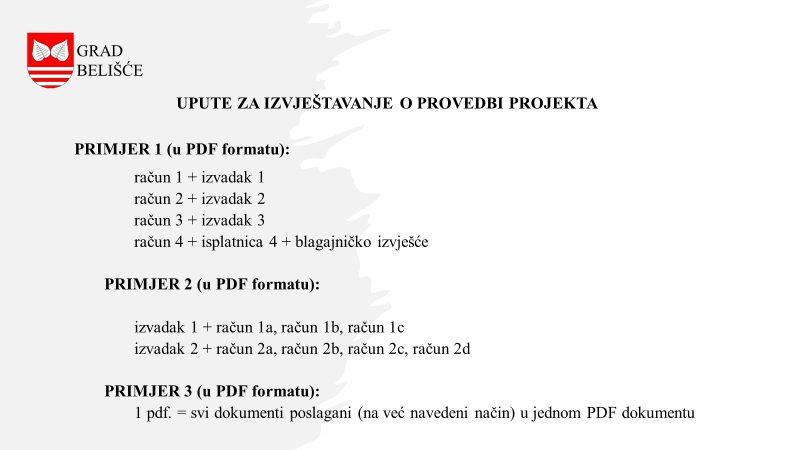 Ukoliko Izvještaj dostavljate osobno ili putem pošte računi i prilozi  također moraju biti imenovani, označeni istim brojem i posloženi. Molimo Vas da ne spajate klamericom papire. 